Анкета изучения общественного мнения по вопросам в области охраны окружающей среды и рационального использования природных ресурсов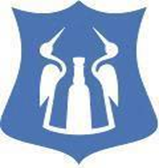 С целью изучения общественного мнения по вопросам в области охраны окружающей среды и рационального использования природных ресурсов ОАО «МИНСК КРИСТАЛЛ» - управляющая компания холдинга «МИНСК КРИСТАЛЛ ГРУПП» (далее – ОАО «МИНСК КРИСТАЛЛ») предлагает жителям г. Минска пройти опрос. Заполненную анкету Вы можете отправить нам воспользовавшись формой ниже или заполнив и отправив в наш адрес анкету в формате файла (e-mail: GLP@kristal.by или почтой: г. Минск, 220030, ул. Октябрьская, 15).* В случаях ответа «да»/«неудовлетворительно» необходимо дать комментарии в произвольной форме, при необходимости подтвердив их копиями документов, фотографиями и т.д.1. Ваш пол:мужской1. Ваш пол:женский2. Ваш возраст:до 25 лет2. Ваш возраст:26-30 лет2. Ваш возраст:31-40 лет2. Ваш возраст:40-49 лет2. Ваш возраст:50 лет и старше3. Ваше социальное положение:учащийся, студент3. Ваше социальное положение:работающий3. Ваше социальное положение:временно не работающий3. Ваше социальное положение:пенсионер4. Оказывает ли ОАО «МИНСК КРИСТАЛЛ» негативное воздействие на социальную и культурную среду, сложившуюся в районе его расположения*:да4. Оказывает ли ОАО «МИНСК КРИСТАЛЛ» негативное воздействие на социальную и культурную среду, сложившуюся в районе его расположения*:нет4. Оказывает ли ОАО «МИНСК КРИСТАЛЛ» негативное воздействие на социальную и культурную среду, сложившуюся в районе его расположения*:затрудняюсь ответить5. Наносится ли в процессе деятельности ОАО «МИНСК КРИСТАЛЛ» ущерб флоре и/или фауне, ландшафту, экосистемам в целом*:да5. Наносится ли в процессе деятельности ОАО «МИНСК КРИСТАЛЛ» ущерб флоре и/или фауне, ландшафту, экосистемам в целом*:нет5. Наносится ли в процессе деятельности ОАО «МИНСК КРИСТАЛЛ» ущерб флоре и/или фауне, ландшафту, экосистемам в целом*:затрудняюсь ответить6. Как вы оцениваете экологическую ситуацию в ОАО «МИНСК КРИСТАЛЛ»*:удовлетворительно6. Как вы оцениваете экологическую ситуацию в ОАО «МИНСК КРИСТАЛЛ»*:неудовлетворительно6. Как вы оцениваете экологическую ситуацию в ОАО «МИНСК КРИСТАЛЛ»*:затрудняюсь ответить